	บันทึกข้อความ 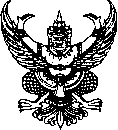 ส่วนราชการ        งานบริหารงานทั่วไป  ฝ่ายบริหารทรัพยากร  วิทยาลัยเทคนิคสระแก้วที่             /2560	วันที่        1   มกราคม   2560       เรื่อง   เรียน	ผู้อำนวยการวิทยาลัยเทคนิคสระแก้วภาคเหตุที่มีหนังสือไป กกกกกกกกกกกกกกกกกกกกกกกกกกกกกกกกกกกกกกกกกกกกกกกกกกกกกกกกกกกกกกกกกกกกกกกกกกกกกกกกกกกกกกกกกกกกกกกกกกกกกกกกกกกกกกกกกกกกกกกกกกกกกกกกกกกกกกกกกกกกกกกกกกกกกกกกกกกกกกกกกกกกกกกกกกกกกกกกกกกกกกกกกกกกกกกกกกกกกกกกกกกกกกกกกกกกกกกกกกกกกกกกกกกกกกกกกกกกกกกกกกกกกกกกกกกกภาคประสงค์ที่มีหนังสือไป กกกกกกกกกกกกกกกกกกกกกกกกกกกกกกกกกกกกกกกกกกกกกกกกกกกกกกกกกกกกกกกกกกกกกกกกกกกกกกกกกกกกกกกกกกกกกกกกกกกกกกกกกกกกกกกกกกกกกกกกกกกกกกกกกกกกกกกกกกกกกกกกกกกกกกกกกกกกกกกกกกกกกกกกกกกกกกกกกกกกกกกกกกกกกกกกกกกกกกกกกกกกกกกกกกกกกกกกกกกกกกกกกกกกกกกกกกกกกกกกกกกกกกกกจึงเรียนมาเพื่อโปรด..............(นางสาวพัชรา  ล้อมเวช) เจ้าหน้าที่งานบริหารงานทั่วไป(นางลำพึงศ์  วอทอง) หัวหน้างานบริหารงานทั่วไปเรียน เสนอผู้อำนวยการ................................................................................................................................................................................. ...........................................................         (นายสุวิทย์  ทวีทรัพย์)รองผู้อำนวยการฝ่ายบริหารทรัพยากร          ........./........./........หมายเหตุ    หากกรณีที่มีความจำเป็น อาจปรับการพิมพ์หนังสือราชการให้แตกต่างได้ตามความเหมาะสม  โดยให้คำนึงถึงความสวยงามและรูปแบบของหนังสือราชการเป็นสำคัญ 